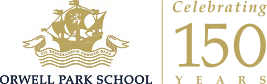 BreakfastEvening MealSupperMondayBacon Sandwichwith ketchup or brown sauce Selection of homemade pizza Served with green salad and coleslaw Choice of two cereals, toast, teacakes, crumpets with preserves and butter.TuesdayPorridge and Boiled eggs Chicken and Chorizo risotto Served with garlic breadChoice of two cereals, toast, teacakes, crumpets with preserves and butter.WednesdayFreshly Baked Croissants.Tex – Mex Evening Choice of two cereals, toast, teacakes, crumpets with preserves and butter. Hot chocolate.ThursdayHash brown, baked beans, grilled tomatoes and mushrooms Honey roasted chicken thighServed with Sage roasted mini potatoes Choice of two cereals, toast, teacakes, crumpets with preserves and butter.FridayGrilled Bacon and Scrambled Eggs Choice of two cereals, toast, teacakes, crumpets with preserves and butter.